Commander’s Corner10 July 20154th of July Parade was successful thanks to a small number of dedicated members and their friends.  We were able to carry the American Flag and our banner only.  I hope we can have more participation for the Veterans Day Parade later this year.Department of Florida American Legion College.  Interested in attending?  Membership authorized 4 slots, 2 have been ask for, would you like to get more involved with the Post and learn more about what we can do as Legionnaires.  Contact the Commander or Adjutant for more information.Time to RENEW your membership for 2016 year.  National and State have raised the yearly dues effective 1 January 2016.  Current dues are $30 on 1 January 2016 your dues will raise to $40 per year.  This is the first increase in dues in over 15 years.  RENEW NOW!  Pay at the bar today!Upcoming eventsJuly 25th @ 1000 Post 81 Officer Installation!  The Past & current District Commanders have come from this Post, let’s get come out and show some support for those that step up to the leadership positions working to better our Post and the American Legion. 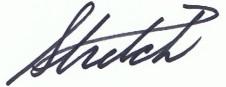 Stretch Spence, Commander“The measure of who we are is what we do with what we have.”